КИЇВСЬКА ОБЛАСТЬТЕТІЇВСЬКА МІСЬКА РАДАVІІІ СКЛИКАННЯДВАДЦЯТЬ ТРЕТЯ   СЕСІЯдруге пленарне  засідання                                             Р І Ш Е Н Н Я
02 листопада  2023 року                                   № 1080 -23-VIIІ     Про передачу земельних  ділянок в користування   на  умовах  оренди, які розташовані  на території Тетіївської міської ради за межами м. Тетіїв                Розглянувши  клопотання   ФГ «Агростар», керуючись пунктом 34 частиною 1 статті 26 Закону України «Про місцеве самоврядування в Україні», відповідно до   Земельного кодексу України, ст.6, 13, 21 Закону України "Про оренду землі”, статтями 19, 25, 50 Закону України «Про землеустрій», Закону України «Про державну реєстрацію речових прав на нерухоме майно та їх обтяжень» Тетіївська міська рада ВИРІШИЛА :1.Передати в користування на умовах оренди земельну ділянку, яка розташована на території Тетіївської міської ради  за межами   м.Тетіїв.         -  ФГ «Агростар»     - площею 0,6399 га, землі  сільськогосподарського призначення   код (01.18) , земельні   ділянки   загального  користування, які використовуються  як польові  дороги, прогони   кадастровий номер  3224610100:02:012:0016, терміном на  10 років за рахунок земель комунальної власності  Тетіївської міської ради.    Встановити орендну плату в розмірі  12 % від нормативної грошової оцінки  земельної ділянки,  що становить  2417     грн.  65    коп.  за один рік оренди.    Нормативна грошова оцінка земельної ділянки  станом  на 29.09.2023 року      становить   20147   грн.  07    коп. Термін дії договору  з  01.10.2023 року.2.Передати в користування на умовах оренди земельну ділянку, яка розташована на території Тетіївської міської ради  за межами   м.Тетіїв.         -  ФГ «Агростар»   площею 2,1327   га, землі  сільськогосподарського призначення   код (01.18) , земельні   ділянки   загального  користування, які використовуються  як польові  дороги, прогони   кадастровий номер  3224610100:04:001:0030, терміном на  10 років за рахунок земель комунальної власності  Тетіївської міської ради    Встановити орендну плату в розмірі  12  % від нормативної грошової оцінки  земельної ділянки,  що становить  8058    грн.  75   коп.  за один рік оренди.    Нормативна грошова оцінка земельної ділянки  станом  на 29.09.2023 року      становить   67156  грн.  31   коп. Термін дії договору  з  01.10.2023 року.3.Передати в користування на умовах оренди земельну ділянку, яка розташована на території Тетіївської міської ради  за межами   м.Тетіїв.         -  ФГ «Агростар»   площею 1,4018   га, землі  сільськогосподарського призначення   код (01.18) , земельні   ділянки   загального  користування, які використовуються  як польові  дороги, прогони   кадастровий номер  3224610100:02:011:0012, терміном на  10 років за рахунок земель комунальної власності  Тетіївської міської ради    Встановити орендну плату в розмірі  12  % від нормативної грошової оцінки  земельної ділянки,  що становить  5296    грн.  76    коп.  за один рік оренди.    Нормативна грошова оцінка земельної ділянки  станом  на 29.09.2023 року      становить   44139  грн.  68    коп. Термін дії договору  з  01.10.2023 року. 4. ФГ «Агростар»  зареєструвати право оренди земельної ділянки в  органах  державної реєстрації.5.Контроль за виконанням даного рішення покласти на постійну депутатську      комісію з питань регулювання земельних відносин, архітектури,  будівництва та охорони навколишнього середовища (голова комісії -     Крамар  О.А.) та на першого заступника міського голови Кизимишина В.Й.     Міський голова                                                   Богдан  БАЛАГУРА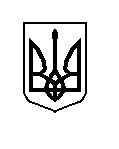 